EDITAL PROPPG 21/2023ANEXO 1 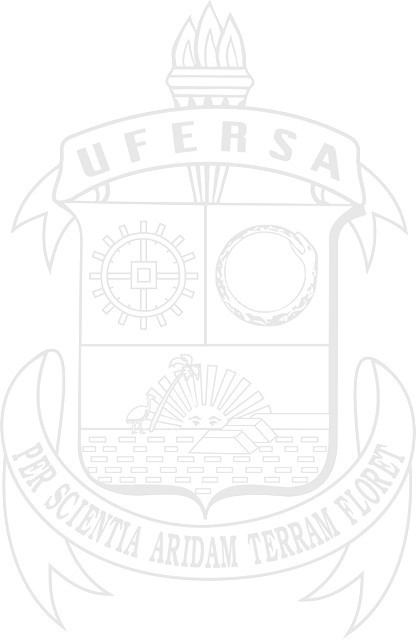 FICHA DE AVALIAÇÃO DO ANTEPROJETO DE PESQUISATítulo do Anteprojeto:Orientador sugerido: Palavras-chave: (de 3 a 5)O Anteprojeto de Pesquisa deverá conter:1.     Introdução2.     Objetivos (Geral e Específicos)3.      Embasamento Teórico4.      Método5.      Resultados Esperados6.     Cronograma das Atividades7.      Referências BibliográficasObservação Importante: Anteprojeto de Pesquisa (em formato PDF) não deverá ultrapassar 10 laudas e seguir as normas ABNT para formatação, citações e referências bibliográficas. Não é necessário capa, folha de rosto ou sumário.Itens do Anteprojeto a serem avaliadosPontuação máximaIntrodução (definição do objeto de estudo, incluindo problema ou problemática e justificativa)3,0Embasamento teórico3,0Método proposto3,0Redação textual1,0